Окружающий мир.1 Уровень. Соотнеси части растений и их название.Дерево         Кустарники        Травы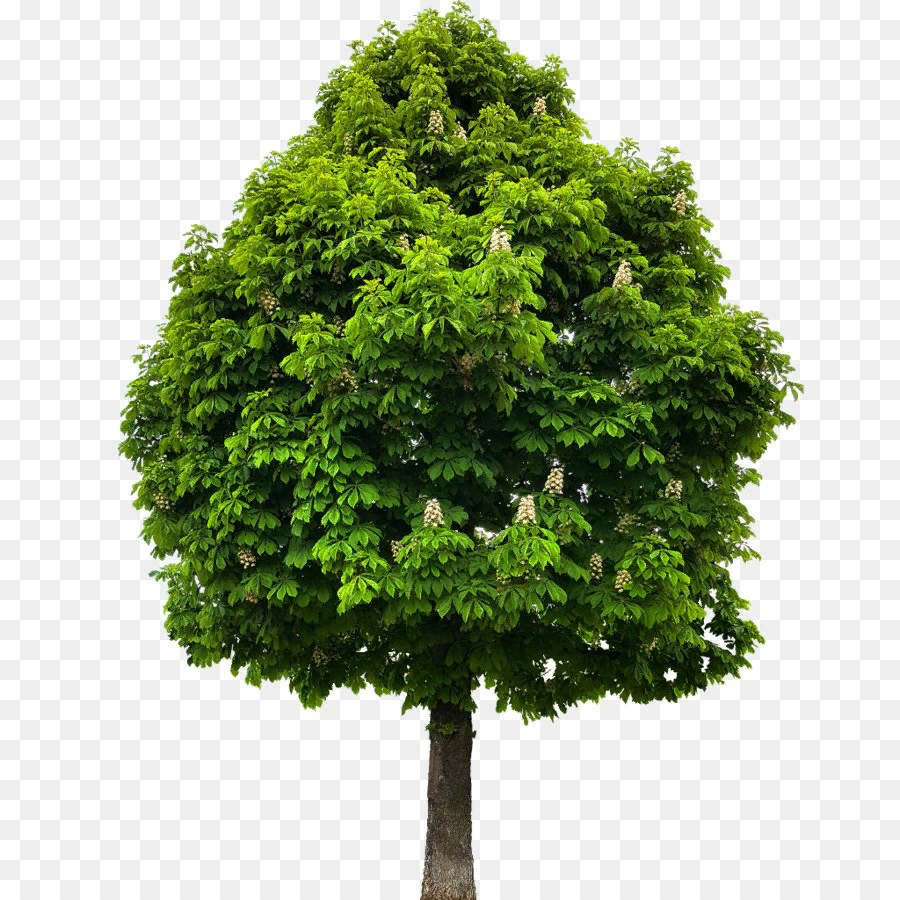 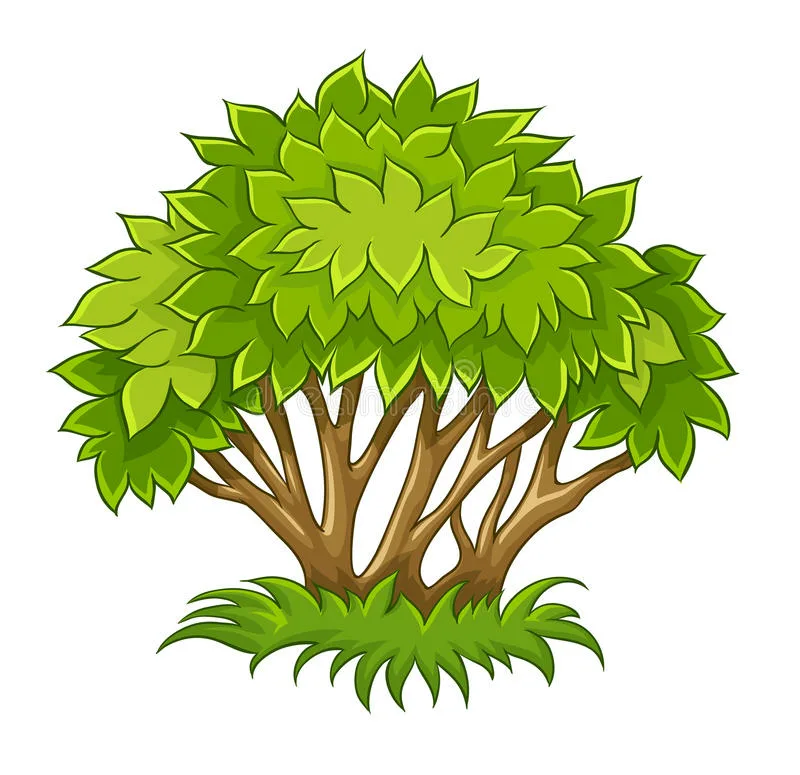 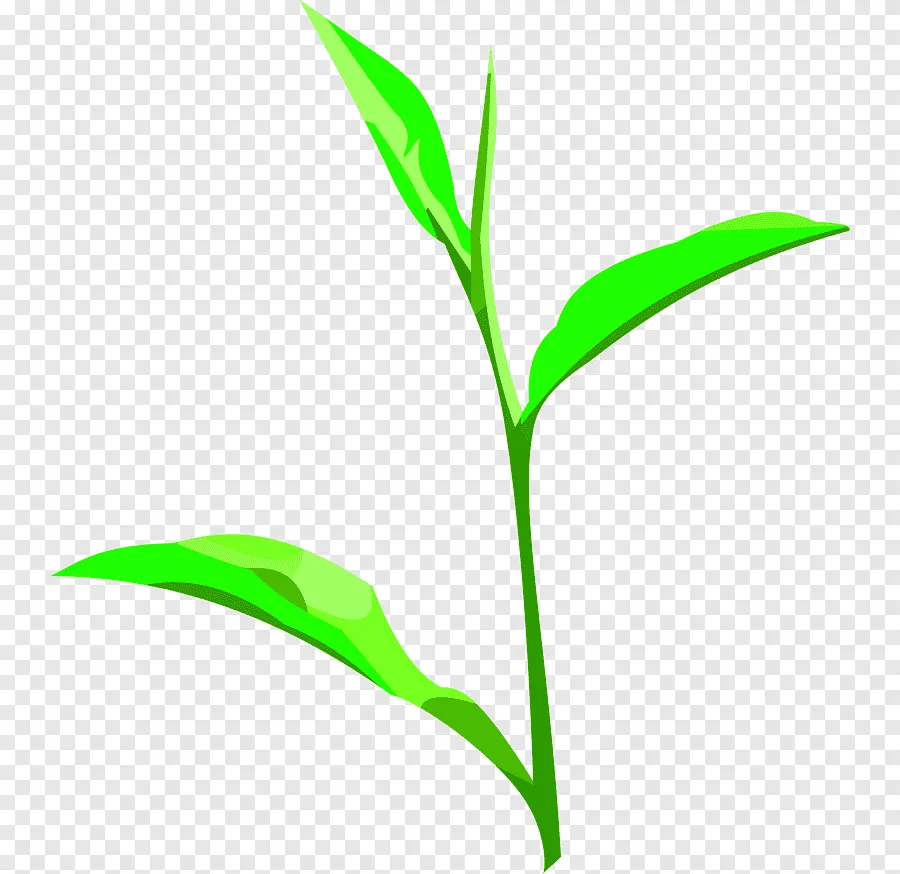 СтволСтволикиСтебель ½. Распредели растения по группам.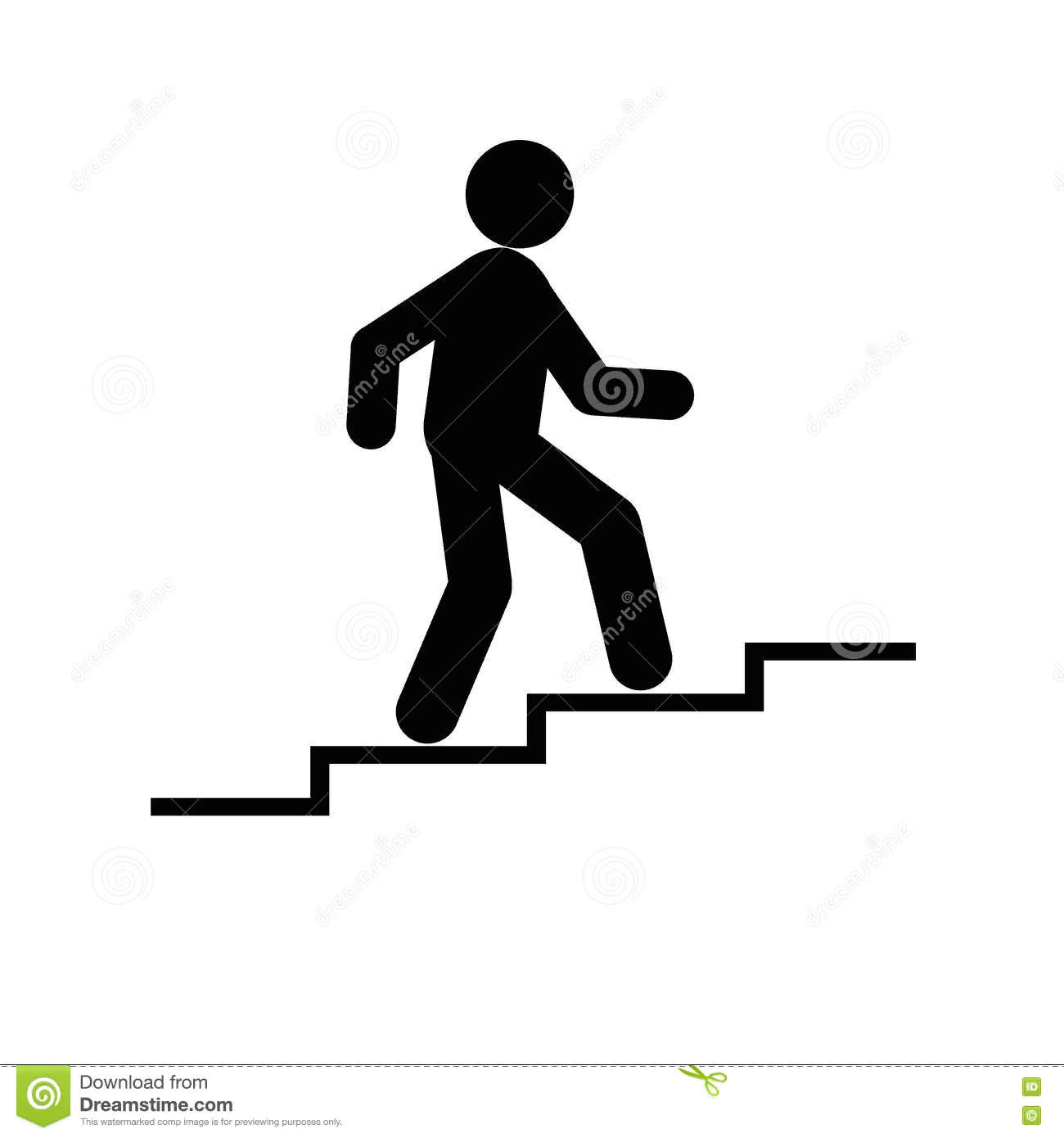 2 Уровень. Выбери из текста характерные признаки трав.Трава — это растение, у которого нет одревесневающих стеблей. Самое мощное и высокое травянистое растение — это банан, который часто считают деревом, однако его мощный стебель не является древесиной. Однолетние: пример — горох, цветная капуста, укроп; Двулетние растения - травянистое растение, полный жизненный цикл которого составляет от 12 до 24 месяцев.  Многолетние растение — растение, живущее более двух лет.  ⅔. Приведи примеры трав.2 Уровень Выбери из текста характерные признаки деревьев.Дерево-многолетнее растение с одревесневающим прямостоячим  главным стеблем - стволом. Деревья – самые крупные и самые долгоживущие из современных организмов. Корни дерева – его основа Ствол дерева – это как бы его корпус.  Ветки деревьев – опора для листьев Листва дерева – это орган.  ⅔. Приведи примеры деревьев.2 Уровень Выбери характерные признаки кустарников.Кустарником называется растение, которое имеет изначально один деревянный ствол, но с самого молодого возраста приобретает еще несколько таких же стволов. То есть всего стволов получается достаточно много. Кустарник — это многолетнее деревянистое растение, которое достигает в высоту 0,8-6 метров и не имеет ствола. Они бывают ягодные, например, земляника, жимолость, малина, крыжовник, облепиха, черная и красная смородина, рябина. Кустарники подразделяются на дикорастущие и культурные.  ⅔. Приведи примеры кустарников.3 Уровень. Пользуясь дополнительным материалом, составь рассказ о растениях Самарского края.Травы Самарской областиКустарники Самарской области Деревья Самарской области¾. Помоги однокласснику. Ты -  тьютор.Русский язык.1 Уровень. Запиши первые 10 букв алфавита. ½. Закончи алфавит.2 Уровень. Расшифруй слова используя алфавит.10, 1, 20, 19.26, 12, 16, 13, 1 2, 1, 15 ⅔. Зашифруй предложенные слова.дневниккнигаручка3 Уровень. Придумай свои слова и зашифруй  ¾. Зашифруй предложенный текст.Математика.1 Уровень. Реши примеры.538 + 9701000 - 6015 010 - 4 903 ½. Реши примеры с “окошком”. 327 - ㅁ= 143ㅁ+ 426 = 672ㅁ- 132 = 4272 Уровень. Восстанови пропущенные цифры. ⅔. Придумай 3 примера с пропущенными цифрами.3. Уровень. В пустые клетке впиши такие числа, чтобы квадрат получился магическим. ¾ Придумай магический квадрат. Ромашка Сирень  Осина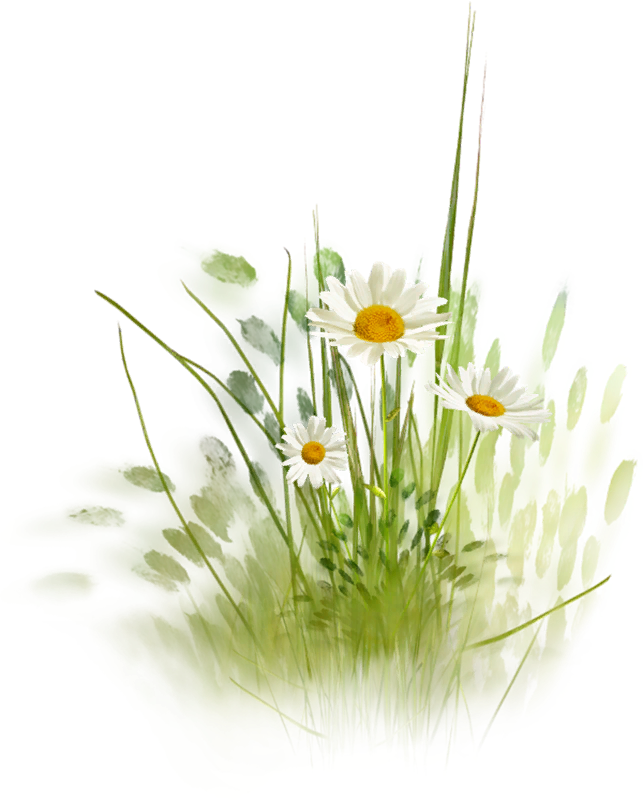 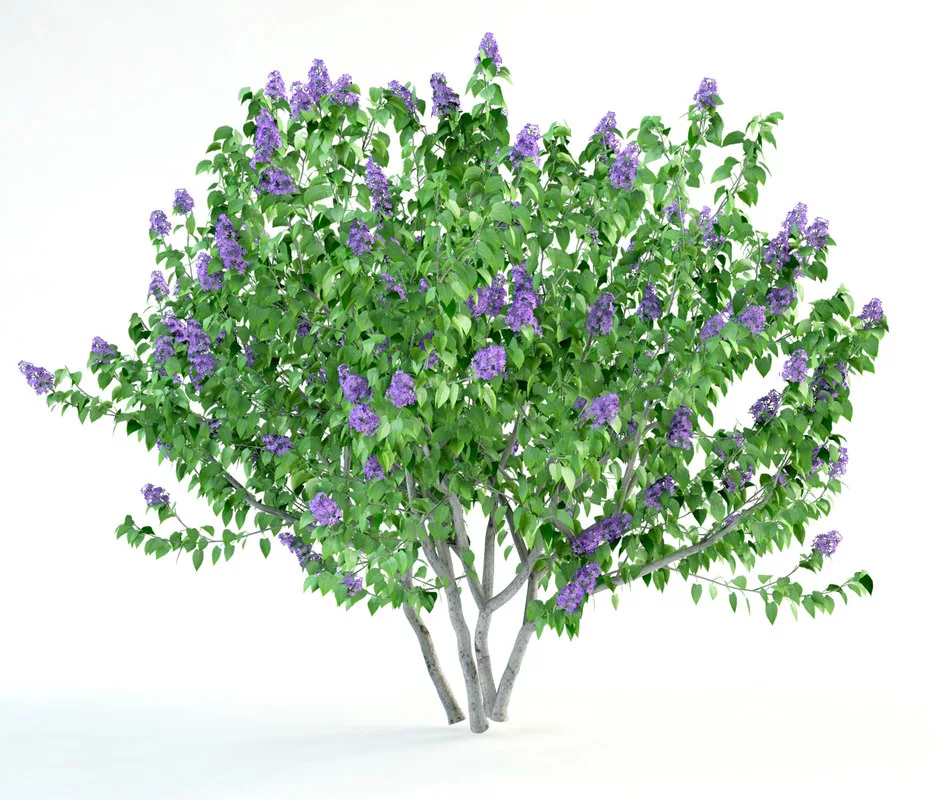 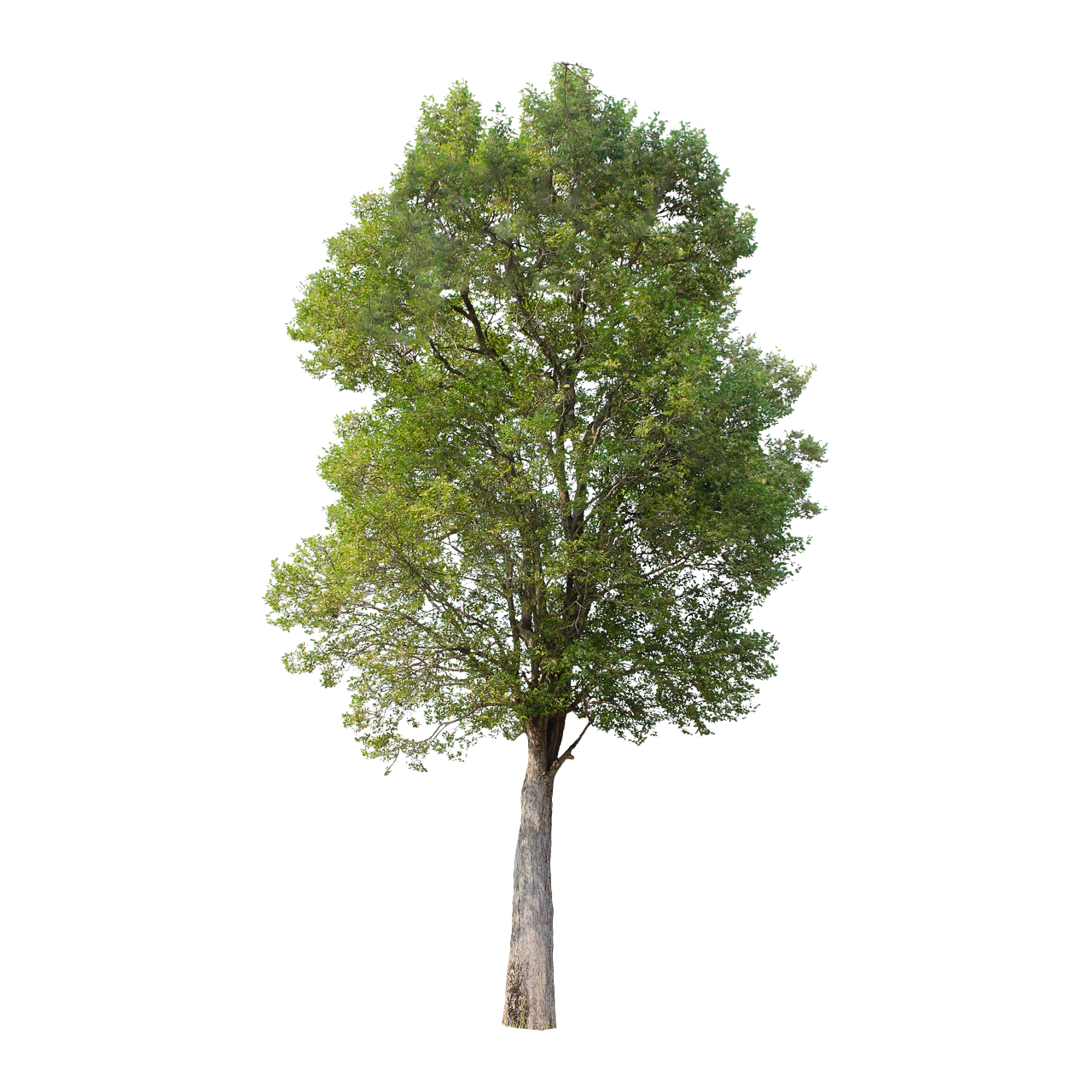   Береза      МалинаПодорожник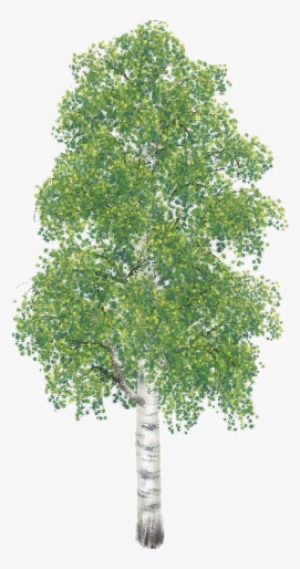 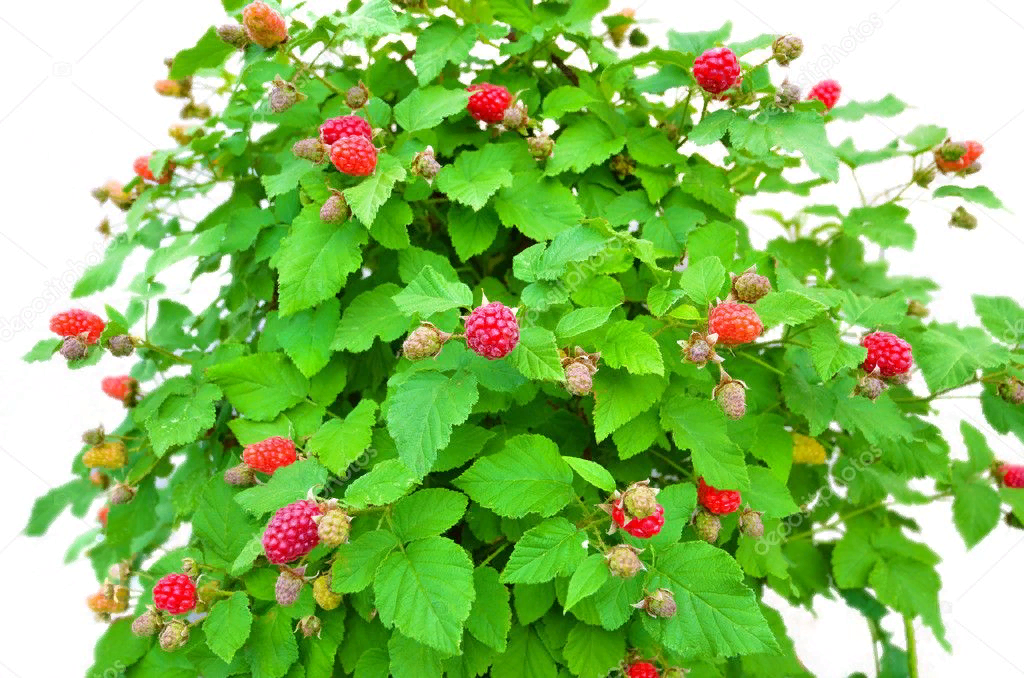 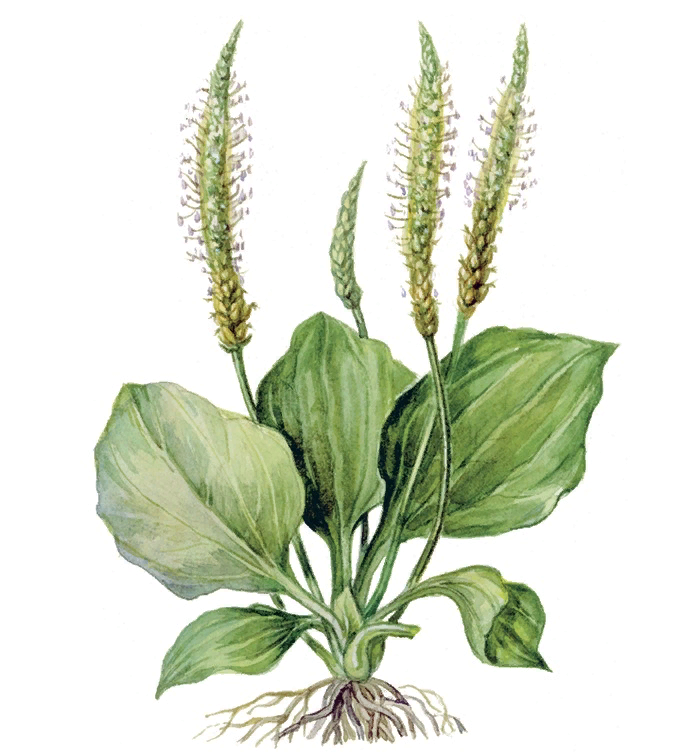   Одуванчик    Дуб Крыжовник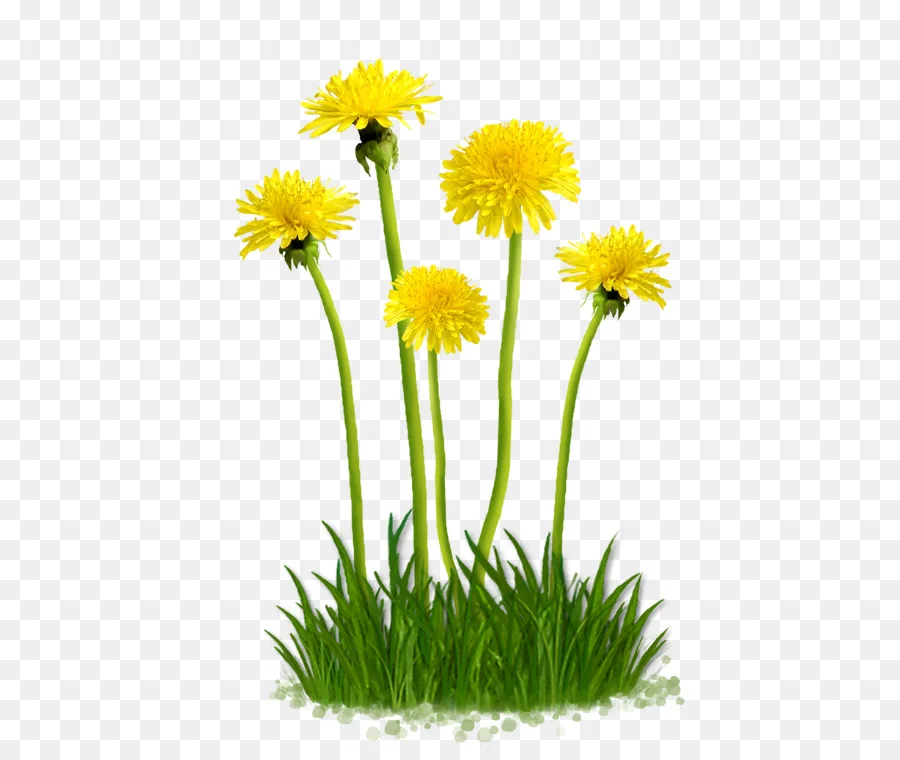 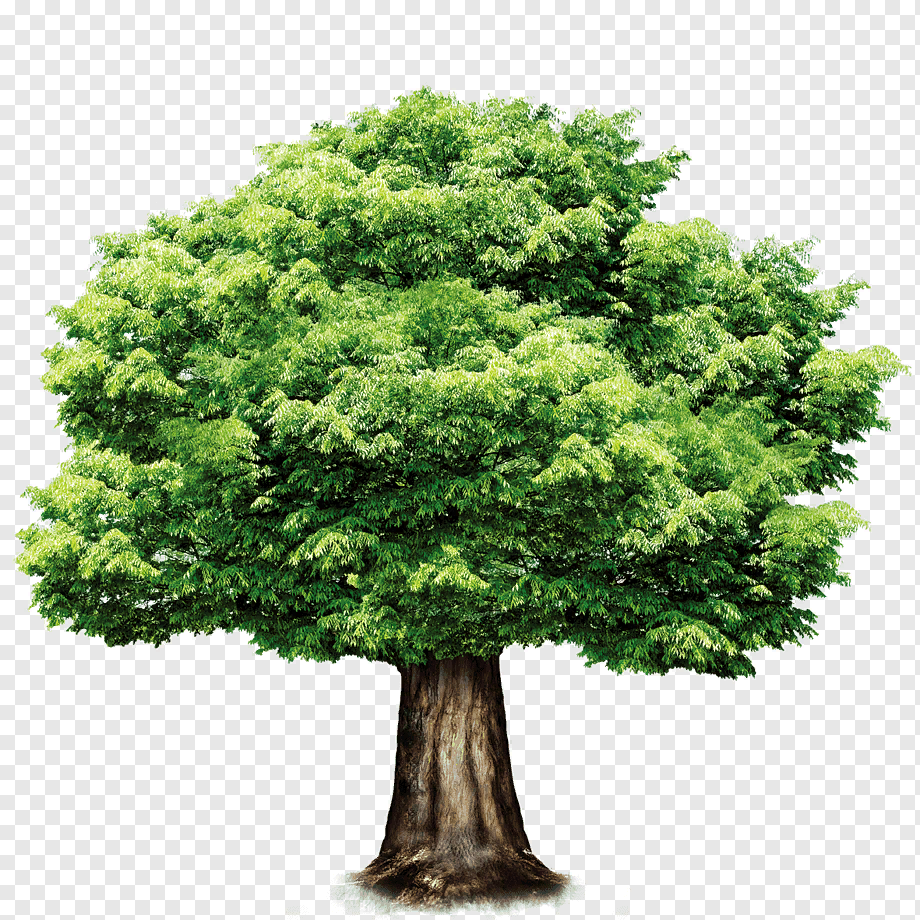 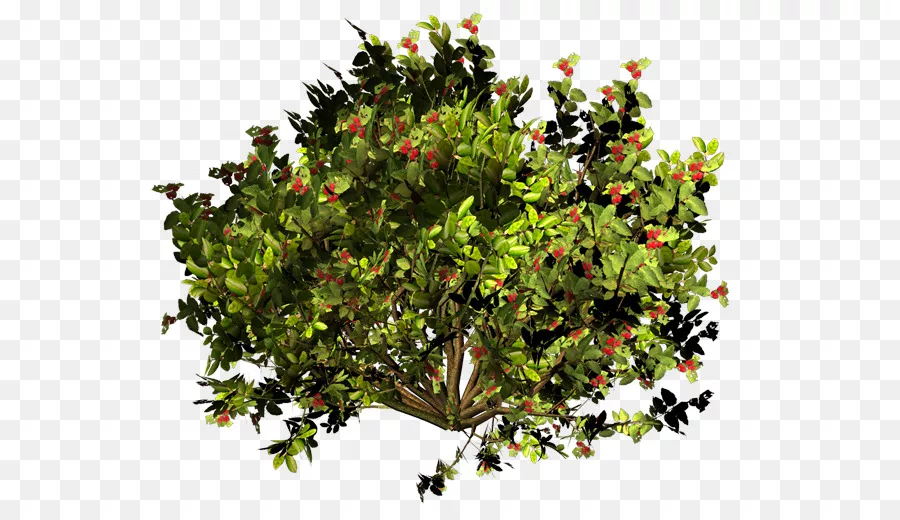 ДеревьяКустарникиТравы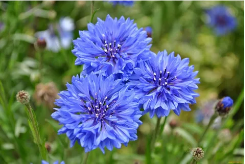 Василек (волошка) – распространенное растение лугов и хлебных полей. Известны около 500 видов этого растения с самыми разнообразными расцветками цветков, но лечебными считаются только синие.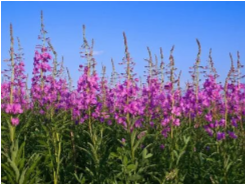 Иван-чай - Свои сиреневые цветки он распускает ранним утром, до 7 часов.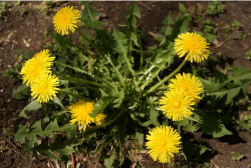 Одуванчик – многолетнее растение с сильной корневой системой, может расти в любых условиях, неприхотлив, прекрасно переносит жару, похолодание, затяжные дожди.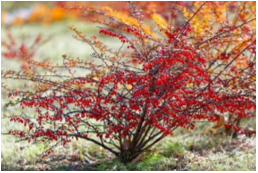 Барбарис - кустарник обладает листиками с заостренной верхушкой, небольшими желтыми цветочками, продолговатыми ягодами.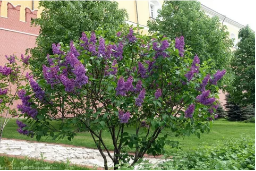 Сирень – красивоцветущий кустарник.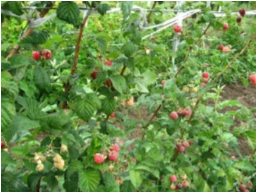 Малина - кустарник со вкусными ягодами.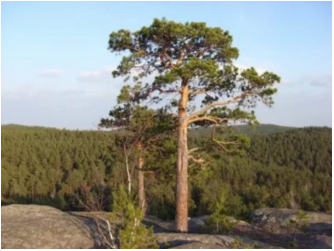 Сосна-Великанша - Одна из самых старых сосен России находится в Бузулукском бору, и многие люди не зря называют ее "Царица-сосна". В высоту сосна достигает 36,5 метров, диаметр ствола - 140 см.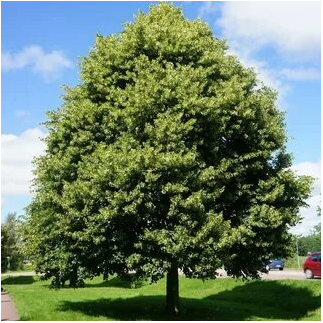 Липа - достаточно высокое дерево с крепким стволом, иногда до пяти метров в диаметре. Липа имеет красивые листочки сердцевидной формы.+****263__-******507642- 54762****+****263__-******507642- 54762****460547905160